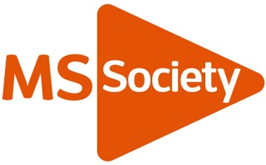 Safeguarding risk guidance: 1 to 1 regulated activity provided by a registered professional Potential risksMitigating actions in placeAdditional mitigating actionsGuidance1Inexperienced professionalService Level Agreement in placeProof of qualifications obtainedAppropriate liability insurances in placeMS awareness session provided to professional by group volunteers/ professional actively signposted to MS Society websiteService Level Agreement templates and guidance available on volunteer website2Service user alone with professional at risk of some form of abuseEmployer to confirm that disclosure checks have been completed on the professional delivering the serviceSelf-employed professionals apply through the MS Society for a disclosure check Disclosure policies and guidance available on volunteer website3Inappropriate venueAccessibility not as expected i.e. doesn’t meet recognised standards for people with mobility issuesChanging/shower facilities unsuitable for wheelchair usersVenue risk assessment completed               Review chosen locationCoordinating Team may agree to provide agency carers to support service usersOur risk management system available on volunteer websitePersonal care policy and guidance available on volunteer websiteEmergency proceduresEmergency proceduresIf the professional works for a corporate or public body they follow their organisation’s procedures in relation to:If the professional works for a corporate or public body they follow their organisation’s procedures in relation to:Fire evacuationPower failureClosure of building	Service user taken ill or injuredSafeguardingLone workingIf the professional is a sole trader, they follow MS Society policies in respect of the above.If the professional is a sole trader, they follow MS Society policies in respect of the above.Training requiredTraining requiredMS Society supportSole trader professionals advised of relevant MS Society policies Sole trader professionals advised of relevant MS Society policies MS Society risk management systemMS Society policiesGroup Handbook A5: Health, safety and wellbeingGroup Handbook B6: Planning and delivering quality services and activitiesLocal Networks OfficerWelcome and induction checklistsRisk of abuse:MediumMediumRisk guidance completed by:(Name)(Signature)(Date)Review due:(12 months from original)(DD)(MM)(YY)